Ниже представлена выдержка из отчета о собрании КГСЭ, состоявшемся 17−20 июня 2014 года:	"Все председатели ИК МСЭ-Т единодушно согласны с тем, что предлагаемое рабочее определение "ИКТ" еще недостаточно проработано. В частности, хотя у них нет сомнений относительно основного текста рабочего определения, у них есть сомнения относительно сопровождающего его текста описательного характера, в котором рабочее определение характеризуется следующим образом: "Это рабочее определение не должно включать контент, услуги, программное обеспечение или приложения; не должно затрагивать безопасность или целостность сетей либо персональные данные […]". Эти ограничения, применяемые к рабочему определению, противоречат работе, санкционированной ВАСЭ-12, нескольких исследовательских комиссий, которая касается контента, услуг, программного обеспечения, приложений, безопасности и целостности сетей. Эти области работы были основными для исследовательских комиссий МСЭ-Т на протяжении многих исследовательских периодов. Комитет по стандартизации терминологии (КСТ) на своем виртуальном собрании пришел к тому же выводу. 	КГСЭ решила, что Директор БСЭ сообщит о сомнениях председателей исследовательских комиссий МСЭ-Т сессии Совета перед ПК-14".ПРИЛОЖЕНИЕКраткий обзор обсуждений, состоявшихся на заключительном собрании сессии Совета 2014 годаЗаместитель Директора БСЭ представил Документ C14/109, в котором передаются выводы, сделанные в результате обсуждений КГСЭ, о проделанной работе Группы, работающей по переписке, по разработке рабочего определения термина "ИКТ".Один Советник сказал, что различные конференции МСЭ (ВАСЭ, ВКМЭ, ВКРЭ) были вынуждены обсуждать вопросы, касающиеся контента, услуг, приложений и безопасности сетей, и в результате исследовательские комиссии должны рассматривать все больше вопросов в рамках выполнения решений конференций, включая услуги, мультимедиа, соединения интернета, кибербезопасность и другие. Список этих вопросов бесконечен. Таким образом, любая попытка ввести ограничения и условия отбора нецелесообразна, так как это может помешать выполнению МСЭ своей роли в области стандартизации и развития ИКТ. Еще один Советник сказал, что рабочее определение термина "ИКТ" и соответствующие руководящие указания невозможно отделить друг от друга; они неразрывно связаны и составляют комплексное решение, и в этом качестве они поддержаны делегацией оратора. При рассмотрении ПК-14 Документа 48(Rev.1) станет очевидно, как был получен этот результат и как в разработку этого комплексного решения был вовлечен широкий круг участников. Один Советник напоминает, что в мае 2014 года его делегация представила вклад для Совета, в котором изложены многие вызывающие обеспокоенность вопросы, отраженные в Документе C14/109. Текст рабочего определения ограничивает роль МСЭ, и его следует отклонить. Этот вопрос следует передать на рассмотрение предстоящей полномочной конференции. Еще один Советник поддерживает эту точку зрения и дополнительно указывает, что Документ C14/109, а также сделанные Советниками комментарии следует передать ПК-14 для обсуждения при рассмотрении Документа 48(Rev.1).Генеральный секретарь призывает Совет не накладывать ненужных ограничений на него и на секретариат. Для того чтобы эффективно работать вместе с другими организациями, МСЭ требуется подходящее определение термина "ИКТ", которое можно использовать в работе; при этом нет никакого тайного плана или намерения расширить роль МСЭ и попытаться вторгнуться в сферу деятельности других организаций.Совет принял решение передать Документ C14/109, а также сделанные Советниками комментарии ПК-14 для обсуждения при рассмотрении Документа 48(Rev.1).______________Полномочная конференция (ПК-14)
Пусан, 20 октября – 7 ноября 2014 г.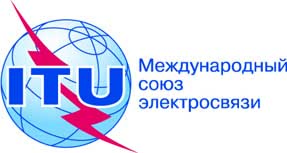 ПЛЕНАРНОЕ ЗАСЕДАНИЕДокумент 90-R18 октября 2014 годаОригинал: английскийОтчет СоветаОтчет Советапередача выводов, сделанных в результате обсуждений КГСЭ 
о проделанной работе ГруппЫ, работающей по переписке, 
по разработке рабочего определения термина "ИКТ"передача выводов, сделанных в результате обсуждений КГСЭ 
о проделанной работе ГруппЫ, работающей по переписке, 
по разработке рабочего определения термина "ИКТ"РезюмеВ настоящем документе кратко представлены сомнения, выраженные всеми председателями исследовательских комиссий МСЭ-Т, в отношении предлагаемого определения "ИКТ", разработанного Группой, работающей по переписке, по разработке рабочего определения термина "ИКТ". КГСЭ решила, что Директор БСЭ сообщит о сомнениях председателей исследовательских комиссий МСЭ-Т сессии Совета перед ПК-14.На своем заключительном собрании Совет принял решение направить настоящий отчет Полномочной конференции вместе с кратким обзором обсуждений, который содержится в Приложении.Необходимые действияПолномочной конференции предлагается рассмотреть настоящий документ.____________Справочные материалыОтчет 3 КГСЭ о собрании 17−20 июня 2014 года; Док. TD/170(Rev.1) КГСЭ